СОВЕТ ДЕПУТАТОВ МУНИЦИПАЛЬНОГО ОБРАЗОВАНИЯСТАРОСОКУЛАКСКИЙ  СЕЛЬСОВЕТ САРАКТАШСКОГО РАЙОНАОРЕНБУРГСКОЙ ОБЛАСТИЧЕТВЕРТЫЙ СОЗЫВРЕШЕНИЕвнеочередного пятнадцатого заседания Совета депутатовмуниципального образования Старосокулакский  сельсоветчетвертого  созыва16 декабря 2021 года                     с.Старый Сокулак                                   № 48Заслушав и обсудив финансово-экономическое обоснование главы сельского поселения Старосокулакский сельсовет по вопросу передачи части полномочий администрации сельского поселения Старосокулакский сельсовет Саракташского района Оренбургской области администрации муниципального образования Саракташский район на 2022 год, руководствуясь Федеральным законом от 06.10.2003 № 131-ФЗ «Об общих принципах организации местного самоуправления в Российской Федерации», Бюджетным кодексом Российской Федерации, Уставом муниципального образования Старосокулакский сельсоветСовет депутатов сельсоветаР Е Ш И Л :  1. Администрации сельского поселения Старосокулакский сельсовет Саракташского района Оренбургской области передать администрации муниципального образования Саракташский район осуществление части своих полномочий согласно приложению к настоящему решению.2. Администрации сельского поселения Старосокулакский сельсовет заключить Соглашение с администрацией муниципального образования Саракташский район о передаче осуществления части своих полномочий на 2022 год согласно пункту 1 данного решения.3. Объём межбюджетных трансфертов на исполнение передаваемых полномочий, указанных в пункте 1 настоящего решения, определить в Соглашениях между органами местного самоуправления сельского поселения Старосокулакский сельсовет и муниципального образования Саракташский район.4. Настоящее решение вступает в силу после его обнародования и подлежит размещению на официальном сайте администрации сельского поселения Старосокулакский Саракташского района Оренбургской области.       5. Контроль за исполнением данного решения возложить на постоянную комиссию Совета депутатов сельсовета по бюджетной, налоговой и финансовой политике, собственности и экономическим вопросам, торговле и быту (Муздина Т.А.).Разослано: администрации района, постоянной комиссии, прокуратуре районаПриложение  к решению Совета депутатов					Старосокулакского сельсовета  					от 16.12.2021  № 48П Е Р Е Ч Е Н Ьчасти полномочий администрации сельского поселенияСтаросокулакский сельсовет Саракташского района Оренбургской области, передаваемых  администрации муниципального образования Саракташский район на 2022 годПо обеспечению услугами организаций культуры и библиотечного обслуживания жителей поселения за счет межбюджетных трансфертовСтатьи расходов:статья 211 – заработная плата;статья 212 – прочие  несоциальные выплаты персоналу в денежной форме;статья 213 – начисления на выплаты по оплате труда;статья 226 – прочие работы, услуги (в части подписки на периодические и справочные издания, периодические медицинские осмотры, специальная оценка условий труда, обучение по охране труда и противопожарной безопасности);статья 266 – социальные пособия и компенсация персоналу в денежной форме;статья 310 – увеличение стоимости основных средств(укрепление материально-технической базы);статья 345 – увеличение стоимости мягкого инвентаря (приобретение спецодежды);статья 346 – увеличение стоимости материальных запасов (за счет поступлений доходов от платных услуг);	- статья 349 – увеличение стоимости прочих материальных запасов.2.  По градостроительной деятельности:2.1. Выдача разрешений на строительство, на ввод объектов в эксплуатацию при осуществлении строительства, реконструкции объектов капитального строительства, расположенных на территории сельского поселения  Старосокулакский сельсовет.2.2. Выдача уведомлений об окончании строительства, о соответствии построенных или реконструированных объекта индивидуального жилищного строительства или садового дома требованиям законодательства о градостроительной деятельности либо о несоответствии построенных или реконструированных объекта индивидуального жилищного строительства или садового дома требованиям законодательства о градостроительной деятельности.2.3 Выдача  уведомлений о соответствии указанных в уведомлении о планируемых строительстве или реконструкции объекта индивидуального жилищного  строительства или садового дома параметров объекта индивидуального жилищного строительства или садового дома установленным параметрам и допустимости размещения объекта индивидуального жилищного строительства или садового дома на земельном участке либо о несоответствии указанных в уведомлении о планируемых строительстве или реконструкции объекта индивидуального жилищного  строительства или садового дома параметров объекта индивидуального жилищного строительства или садового дома установленным параметрам и допустимости размещения  объекта индивидуального жилищного строительства или садового дома на земельном участке.2.4 Подготовка, регистрация градостроительного плана земельного участка.Определение поставщиков (подрядчиков, исполнителей) для муниципальных заказчиковОсуществления муниципального земельного контроля за использованием земель поселенияОсуществление полномочий в сфере внутреннего муниципального финансового контроля__________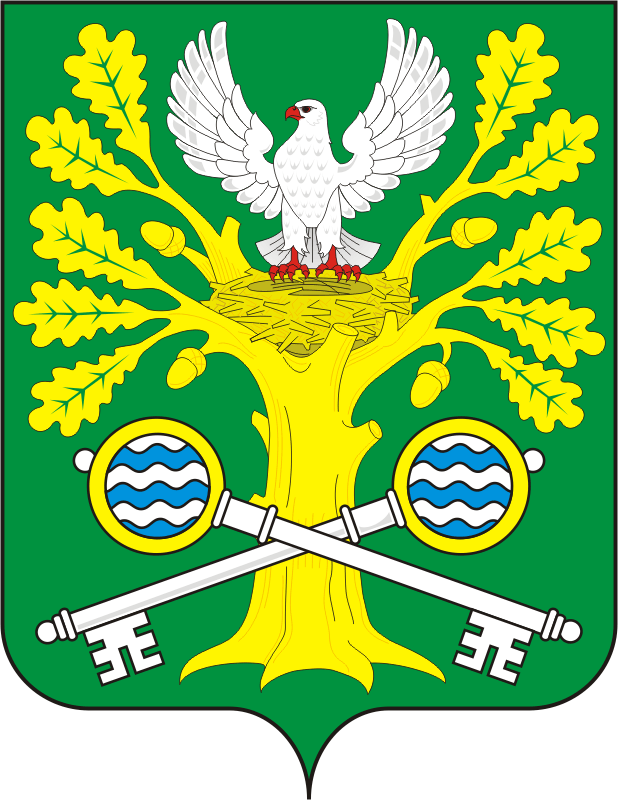 О передаче осуществления части полномочий администрации Старосокулакского сельсовета Саракташского района Оренбургской области администрации муниципального образования Саракташский район на 2022 годПредседатель Совета депутатов Старосокулакского сельсовета ___________________ Е.П.Тришечкина      Глава       Старосокулакского сельсовета	                _______________   Т.А.Карчагина